FICHA DE INSCRIÇÃO  INSCRIÇÃO N° ________________Eu, ______________________________________________________, acima qualificado (a) solicito a inscrição para participar do processo eletivo a membro do Conselho Tutelar e declaro ainda, para efeitos legais, ter ciência dos termos e condições estabelecidas no EDITAL PARA ELEIÇÃO DOS MEMBROS DO CONSELHO TUTELAR DE TUNAS/RS – Edital nº 001/2023, bem como na legislação que rege a matéria, tendo juntado a minha inscrição os documentos necessários.__________________________________________Assinatura do (a) candidato (a)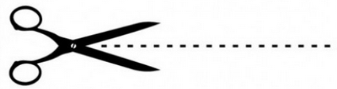  ______________________________________________________PROTOCOLO DE INSCRIÇÃO PARA ELEIÇÃO CONSELHO TUTELAR DE TUNAS/RSINSCRIÇÃO N° _______________________        DATA: _____/______/______NOME:__________________________________________________________ASSINATURA:____________________________________________________ NOME: NOME: NOME: NOME: NOME:APELIDO (SE HOUVER):APELIDO (SE HOUVER):APELIDO (SE HOUVER):APELIDO (SE HOUVER):APELIDO (SE HOUVER):SEXO:          F (   )                         M (   )SEXO:          F (   )                         M (   )SEXO:          F (   )                         M (   )SEXO:          F (   )                         M (   )SEXO:          F (   )                         M (   )RG:RG:RG:Órgão Emissor:Órgão Emissor:TÍTULO DE ELEITOR:TÍTULO DE ELEITOR:TÍTULO DE ELEITOR:ZONA:SEÇÃO:DATA DE NASCIMENTO:DATA DE NASCIMENTO:DATA DE NASCIMENTO:DATA DE NASCIMENTO:DATA DE NASCIMENTO: FILIAÇÃO:NOME DO PAI:NOME DO PAI:NOME DO PAI:NOME DO PAI: FILIAÇÃO:NOME DA MÃE:NOME DA MÃE:NOME DA MÃE:NOME DA MÃE:ESTADO CIVIL:ESTADO CIVIL:ESTADO CIVIL:ESTADO CIVIL:ESTADO CIVIL:PROFISSÃO:PROFISSÃO:PROFISSÃO:PROFISSÃO:PROFISSÃO:ENDEREÇORESIDENCIALRUA/AV:RUA/AV:RUA/AV:RUA/AV:ENDEREÇORESIDENCIALNºCOMPL.COMPL.COMPL.ENDEREÇORESIDENCIALBAIRRO:CEP:CEP:CEP:ENDEREÇORESIDENCIALMUNICÍPIO/UF:MUNICÍPIO/UF:MUNICÍPIO/UF:MUNICÍPIO/UF:TELEFONE:TELEFONE:TELEFONE:TELEFONE:TELEFONE:E-MAIL:E-MAIL:E-MAIL:E-MAIL:E-MAIL: